Об образовании Единой комиссии по проведению конкурсов, аукционов на право заключения договоров купли-продажи, договоров аренды и иных договоров, предусматривающих переход прав собственности, прав владения и (или) пользования в отношении имущества муниципального образования Тюльганский район, а также на право заключения договоров купли-продажи, договоров аренды земельных участков, находящихся в собственности муниципального образования Тюльганский район, и земельных участков из состава земель, государственная собственность на которые не разграниченаВ соответствии с Гражданским кодексом Российской Федерации, Федеральным законом от 21 декабря 2001 года № 178-ФЗ «О приватизации государственного и муниципального имущества», Федеральным законом от 26 июля 2006 года № 135-ФЗ «О защите конкуренции», постановлением Правительства РФ от 12 августа 2002 года № 585 «Об утверждении Положения об организации продажи государственного или муниципального имущества на аукционе и Положения об организации продажи находящихся в государственной или муниципальной собственности акций акционерных обществ на специализированном аукционе», постановлением Правительства Российской Федерации от 12 августа 2002 года № 584 «Об утверждении положения о проведении конкурса по продаже государственного или муниципального имущества», Приказом ФАС России от 10 февраля 2010 года  № 67 «О порядке проведения конкурсов или аукционов на право заключения договоров аренды, договоров безвозмездного пользования, договоров доверительного управления имуществом, иных договоров, предусматривающих переход прав владения и (или) пользования в отношении государственного или муниципального имущества, и перечне видов имущества, в отношении которого заключение указанных договоров может осуществляться путем проведения торгов в форме конкурса», Земельным кодексом Российской Федерации от 25 октября 2001 года № 136-ФЗ,                     п о с т а н о в л я ю:Образовать Единую комиссию по проведению конкурсов, аукционов на право заключения договоров купли-продажи, договоров аренды и иных договоров, предусматривающих переход прав собственности, прав владения и (или) пользования в отношении имущества муниципального образования Тюльганский район, а также на право заключения договоров купли-продажи, договоров аренды земельных участков, находящихся в собственности муниципального образования Тюльганский район, и земельных участков из состава земель, государственная собственность на которые не разграничена (далее - Единая комиссия по проведению торгов).Утвердить состав Единой комиссии по проведению торгов согласно приложению № 1 к настоящему постановлению.Утвердить Положение о Единой комиссии по проведению торгов согласно приложению № 2 к настоящему постановлению. Постановление администрации Тюльганского района от 10.12.2012 № 1261-п «О создании Единой конкурсной, аукционной комиссии по проведению конкурсов, аукционов на право заключения договоров, предусматривающих переход прав владения или пользования в отношения имущества, находящегося в муниципальной собственности Тюльганского района, а также по продаже земельных участков государственная собственность на которые не разграничена  или права на заключение договоров аренды таких земельных участков» признать утратившим силу.Настоящее постановление вступает в силу после его официального обнародования путем размещения на официальном сайте муниципального образования Тюльганский район в сети «Интернет».Глава муниципального образования Тюльганский район                                                        И.В. БуцкихРазослано: райпрокурору, орготделу, отделу по УИЗО, членам комиссииПриложение № 1к постановлениюадминистрации районаСостав Единой комиссии по проведению конкурсов, аукционов 
на право заключения договоров купли-продажи, договоров аренды и иных договоров, предусматривающих переход прав собственности, прав владения и (или) пользования в отношении имущества муниципального образования Тюльганский район, а также на право заключения договоров купли-продажи, договоров аренды земельных участков, находящихся в собственности муниципального образования Тюльганский район, и земельных участков из состава земель, государственная собственность на которые не разграниченаПриложение № 2к постановлениюадминистрации районаПоложение о Единой комиссии по проведению конкурсов, аукционов на право заключения договоров купли-продажи, договоров аренды и иных договоров, предусматривающих переход прав собственности, прав владения и (или) пользования в отношении имущества муниципального образования Тюльганский район, а также на право заключения договоров купли-продажи, договоров аренды земельных участков, находящихся в собственности муниципального образования Тюльганский район, и земельных участков из состава земель, государственная собственность на которые не разграничена1. Общие положения1.1.Настоящее Положение о Единой комиссии по проведению конкурсов, аукционов на право заключения договоров купли-продажи, договоров аренды и иных договоров, предусматривающих переход прав собственности, прав владения и (или) пользования в отношении имущества муниципального образования Тюльганский район, а также на право заключения договоров купли-продажи, договоров аренды земельных участков, находящихся в собственности муниципального образования Тюльганский район, и земельных участков из состава земель, государственная собственность на которые не разграничена (далее – Положение) определяет цели, задачи, функции и порядок деятельности Единой комиссии по проведению конкурсов, аукционов на право заключения договоров купли-продажи и иных договоров, предусматривающих переход прав собственности, прав владения и (или) пользования в отношении имущества муниципального образования Тюльганский район, а также на право заключения договоров купли-продажи, договоров аренды земельных участков, находящихся в собственности муниципального образования Тюльганский район, и земельных участков из состава земель, государственная собственность на которые не разграничена, (далее – Единая комиссия по проведению торгов).1.2. Деятельность Единой комиссии по проведению торгов осуществляется на началах законности, ответственности, гласного и коллегиального обсуждения и принятия решений.1.3. Основные принципы деятельности Единой комиссии по проведению торгов:1.3.1. Создание в установленном действующим законодательством порядке равных возможностей и условий приобретения права заключения договоров купли-продажи, договоров аренды и иных договоров, предусматривающих переход прав собственности, прав владения и (или) пользования в отношении имущества муниципального образования Тюльганский район, а также на право заключения договоров купли-продажи, договоров аренды земельных участков, находящихся в собственности муниципального образования Тюльганский район, и земельных участков из состава земель, государственная собственность на которые не разграничена, на торгах юридическими и физическими лицами.1.3.2. Единство предъявляемых к заявителям и участникам торгов требований.1.3.3. Объективность оценок и гласность при проведении торгов.2. Правовое регулирование2.1. Единая комиссия по проведению торгов в своей деятельности руководствуется Конституцией Российской Федерации, Гражданским кодексом Российской Федерации, Федеральным законом от 21.12.2001 № 178-ФЗ «О приватизации государственного и муниципального имущества», Федеральным законом от 26.07.2006 № 135-ФЗ «О защите конкуренции», постановлением Правительства Российской Федерации от 12.08.2002 № 585 «Об утверждении положения об организации продажи государственного или муниципального имущества на аукционе и положения об организации продажинаходящихся в государственной или муниципальной собственности акций открытых акционерных обществ на специализированном аукционе», постановлением Правительства Российской Федерации от 12.08.2002 № 584 «Об утверждении положения о проведении конкурса по продаже государственного или муниципального имущества», Приказом ФАС России от 10.02.2010 № 67 «О порядке проведения конкурсов или аукционов на право заключения договоров аренды, договоров безвозмездного пользования, договоров доверительного управления имуществом, иных договоров, предусматривающих переходправ владения и (или) пользования в отношении государственного или муниципального имущества, и перечне видов имущества, в отношении которого заключение указанных договоров может осуществляться путем проведения торгов в форме конкурса», Земельным кодексом Российской Федерации от 25.10.2001 № 136-ФЗ, решением Совета депутатов Тюльганского района от 16 марта 2015 года № 487-III-СД «Об утверждении Положения «О порядке управления и распоряжения имуществом, находящимся в муниципальной собственности муниципального образования Тюльганский район Оренбургской области» и настоящим Положением.3. Цели и задачи комиссии3.1.Единая комиссия по проведению торгов создается в целях определения участников, подведения итогов и определения победителей торгов (конкурсов или аукционов) по продаже права заключения договоров купли-продажи, договоров аренды и иных договоров, предусматривающих переход прав собственности, прав владения и (или) пользования в отношении имущества муниципального образования Тюльганский район, а также на право заключения договоров купли-продажи, договоров аренды земельных участков, находящихся в собственности муниципального образования Тюльганский район, и земельных участков из состава земель, государственная собственность на которые не разграничена.3.2. Исходя из целей деятельности Единой комиссии по проведению торгов, определенных в п. 3.1 настоящего Положения, в задачи комиссии входит:- обеспечение объективности при рассмотрении заявок и документов претендентов;- соблюдение принципов публичности, прозрачности, развития добросовестной конкуренции, равных условий при проведении торгов;- предотвращение коррупции и других злоупотреблений при проведении торгов.4. Порядок формирования комиссии4.1. Единая комиссия по проведению торгов является постоянно действующим коллегиальным органом, состав комиссии утверждается постановлением администрации Тюльганского района.4.2. В состав комиссии входит не менее 5 человек – членов комиссии.4.3. Единая комиссия состоит из председателя, заместителя председателя, членов комиссии и секретаря комиссии. 4.4. Руководство комиссии осуществляет председатель комиссии, а в его отсутствие – заместитель председателя комиссии.4.5. Членами комиссии не могут быть физические лица, лично заинтересованные в результатах конкурсов или аукционов (в том числе физические лица, подавшие заявки на участие в конкурсе или аукционе либо состоящие в штате организаций, подавших указанные заявки), либо физические лица, на которых способны оказывать влияние участники конкурсов или аукционов и лица, подавшие заявки на участие в конкурсе или аукционе (в том числе физические лица, являющиеся участниками (акционерами) этих организаций, членами их органов управления, кредиторами участников конкурсов или аукционов).4.6. В случае выявления в составе комиссии указанных в пункте 4.5 лиц, администрация Тюльганского района обязана незамедлительно заменить их иными физическими лицами, которые лично не заинтересованы в результатах проведения торгов и на которых не способны оказывать влияние участники торгов. 5. Функции комиссии5.1. Основными функциями Единой комиссии по проведению торгов являются:- вскрытие конвертов с заявками на участие в конкурсе;- определение участников конкурса;- рассмотрение, оценка и сопоставление заявок на участие в конкурсе;- определение победителя конкурса;- рассмотрение документов и заявок на участие в аукционе, определение участников аукциона;- установление факта поступления задатков;- вскрытие конвертов с предложениями о цене имущества при проведении аукциона с подачей предложений о цене имущества в закрытой форме;-непосредственно проведение аукциона с подачей предложений о цене в открытой форме;- определение победителя аукциона;-ведение всех необходимых протоколов, составляемых в ходе проведения конкурса (аукциона);- иные действия, устанавливаемые действующим законодательством относительно проведения торгов.6. Права и обязанности членов комиссии6.1. Единая комиссия по проведению торгов для выполнения возложенных на нее функций имеет право:6.1.1. Принимать решения о признании торгов несостоявшимися в случаях, предусмотренных действующим законодательством.6.1.2. Готовить предложения о внесении изменений и дополнений в настоящее Положение.6.1.3. Запрашивать и получать необходимые документы, материалы и информацию от государственных органов, органов местного самоуправления, бюджетных учреждений, предприятий и организаций по вопросам, отнесенным к сфере ее деятельности.6.2. Члены комиссии имеют право:6.2.1. Выступать по вопросам повестки дня на заседаниях комиссии.6.2.2. Проверять правильность содержания протоколов заседаний комиссии, в том числе правильность отражения в этих протоколах своего выступления.6.2.3. Излагать в письменном виде «особое мнение» с занесением его в протоколы заседаний комиссии (в случае несогласия с решениями комиссии).6.3. Члены комиссии обязаны:6.3.1. Знать и руководствоваться в своей деятельности требованиями законодательства Российской Федерации и настоящего Положения.6.3.2. Лично присутствовать на заседаниях комиссии.6.3.3. Подписывать протоколы заседаний комиссии в сроки, установленные действующим законодательством.6.3.4. Соблюдать конфиденциальность информации, ставшей известной им при исполнении своих обязанностей.6.3.5. Не проводить переговоров с заявителями и участниками торгов, кроме случаев обмена информацией, прямо предусмотренных законодательством Российской Федерации.6.4. Председатель комиссии:6.4.1. Осуществляет общее руководство работой комиссии и несет персональную ответственность за выполнение возложенных на комиссию задач.6.4.2. Созывает и ведет заседания комиссии.6.4.3. Осуществляет контроль за процедурой проведения торгов.6.4.4. Подписывает протоколы заседаний комиссии.6.4.5. Осуществляет иные полномочия в соответствии с действующим законодательством и настоящим Положением.6.5. Заместитель председателя комиссии осуществляет полномочия председателя в его отсутствие.6.6. Секретарь комиссии:6.6.1. Секретарь комиссии является членом комиссии и имеет право голоса.6.6.2. Осуществляет подготовку заседаний комиссии, информирование членов комиссии и лиц, принимающих участие в работе комиссии, о дате, времени и месте проведения заседаний не менее чем за 3 рабочих дня до их начала, и обеспечивает членов комиссии необходимыми материалами.6.6.3. По ходу заседаний комиссии оформляет Протоколы заседаний комиссии.6.6.4. Осуществляет иные действия организационно-технического характера в соответствии с настоящим Положением.7. Порядок проведения заседаний комиссии7.1. Единая комиссия по проведению торгов правомочна осуществлять функции, если на заседании комиссии присутствуют не менее пятидесяти процентов общего числа ее членов.7.2. Члены комиссии должны быть уведомлены о месте, дате и времени проведения заседания комиссии. 7.3. Члены комиссии лично участвуют в заседаниях и подписывают протоколы заседаний комиссии. 7.5. Решения принимаются открытым голосованием простым большинством голосов членов комиссии, присутствующих на заседании. При голосовании каждый член комиссии имеет один голос.7.6. Принятие решения членами комиссии путем проведения заочного голосования, а также делегирование ими своих полномочий иным лицам не допускается.7.7. В случае равенства голосов принимается решение, за которое голосовал председатель комиссии.7.8. Решения комиссии оформляются протоколом, который подписывается всеми членами комиссии. Член комиссии, не согласный с принятым решением, имеет право изложить свое мнение в письменном виде и приложить его к протоколу заседания комиссии.8. Ответственность членов комиссии8.1. Члены комиссии, виновные в нарушении законодательства Российской Федерации в сфере проведения торгов и настоящего Положения, несут дисциплинарную, гражданско-правовую, административную, уголовную ответственность в соответствии с законодательством Российской Федерации.8.2. Члены комиссии не вправе распространять сведения, составляющие государственную, служебную или коммерческую тайну, ставшие известными им в ходе организации и проведения торгов.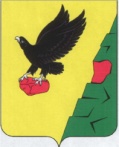 Муниципальное образованиеТюльганский районОренбургской областиАДМИНИСТРАЦИЯТЮЛЬГАНСКОГОРАЙОНАП О С Т А Н О В Л Е Н И ЕМуниципальное образованиеТюльганский районОренбургской областиАДМИНИСТРАЦИЯТЮЛЬГАНСКОГОРАЙОНАП О С Т А Н О В Л Е Н И ЕМуниципальное образованиеТюльганский районОренбургской областиАДМИНИСТРАЦИЯТЮЛЬГАНСКОГОРАЙОНАП О С Т А Н О В Л Е Н И ЕМуниципальное образованиеТюльганский районОренбургской областиАДМИНИСТРАЦИЯТЮЛЬГАНСКОГОРАЙОНАП О С Т А Н О В Л Е Н И ЕМуниципальное образованиеТюльганский районОренбургской областиАДМИНИСТРАЦИЯТЮЛЬГАНСКОГОРАЙОНАП О С Т А Н О В Л Е Н И ЕМуниципальное образованиеТюльганский районОренбургской областиАДМИНИСТРАЦИЯТЮЛЬГАНСКОГОРАЙОНАП О С Т А Н О В Л Е Н И Е07.11.201707.11.2017№1054-п07.11.2017№1054-пПредседатель комиссии- глава муниципального образования Тюльганский район;Заместитель председателя комиссии- заместитель главы администрации Тюльганского района по оперативному управлению;Секретарь комиссии- главный специалист отдела по управлению имуществом и земельным отношениям администрации района;Члены комиссии:- начальник комитета по финансово-экономическим вопросам администрации района;- начальник отдела по управлению имуществом и земельным отношениям администрации района;- начальник отдела архитектуры и градостроительства – главный архитектор администрации района;- ведущий специалист по юридической работе, противодействию коррупции и профилактики коррупционных правонарушений;- главный специалист по растениеводству управления сельского хозяйства администрации района;- специалист первой категории отдела по управлению имуществом и земельным отношениям администрации района07.11.2017№1054-п